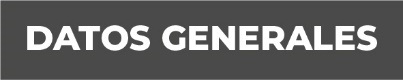 Nombre Javier Neri GonzálezGrado de Escolaridad Licenciatura en DerechoCédula Profesional (Licenciatura) 2613913Teléfono de Oficina 7828229679Correo Electrónico  Formación Académica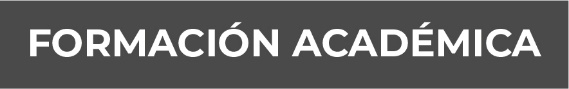 1988-1992Universidad Veracruzana” Estudios de Licenciatura en Derecho” en la ciudad de Xalapa, Veracruz.2014-2016Maestría en Ciencias Penales en la Universidad Popular Autónoma de Veracruz en la ciudad de Tuxpan, Ver.DDiplomadoTrayectoria Profesional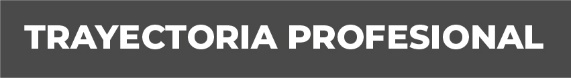 1992-1996Oficial secretario en la Agencia del Ministerio Publico de Coatepec, Ver1998-1999Secretario en el Departamento de Exhortos de la Delegación General Metropolitana de la Procuraduría General de la República en México, D.F.1999- a la fechaAgente del Ministerio Publico Investigador, Auxiliar de la Subprocuraduría Regional de Justicia de la Zona Norte Tuxpan y actualmente Facilitador Certificado en la Fiscalía General del Estado en Poza Rica, Ver. Conocimiento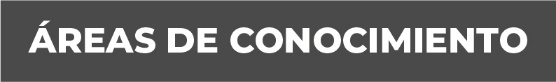 Derecho Penal, Derecho Constitucional, Derecho Laboral